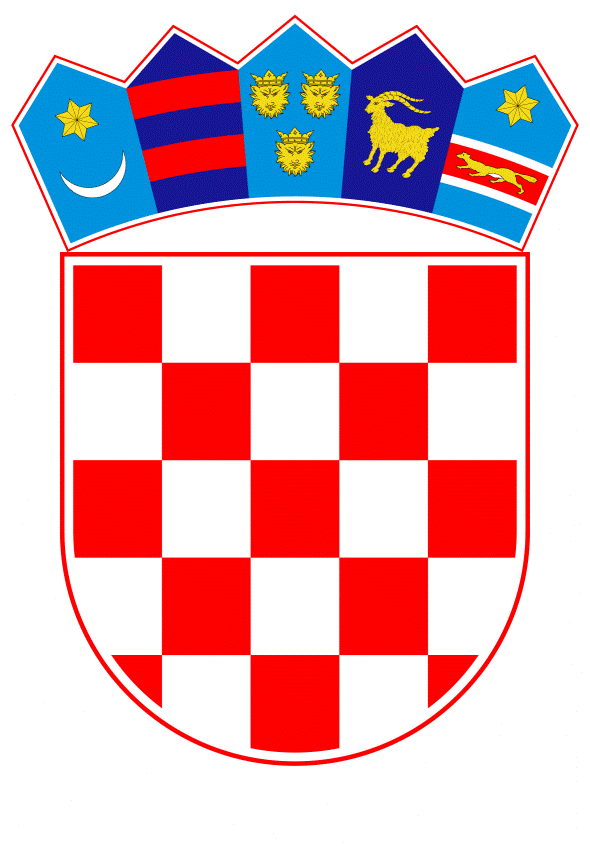 VLADA REPUBLIKE HRVATSKEZagreb, 19. listopada 2023. ______________________________________________________________________________________________________________________________________________________________________________________________________________________________MINISTARSTVO GOSPODARSTVA I ODRŽIVOG RAZVOJA										PRIJEDLOGUREDBAO IZMJENI I DOPUNAMA UREDBE O OTKLANJANJU POREMEĆAJA NA DOMAĆEM TRŽIŠTU ENERGIJEZagreb, listopad 2023.Na temelju članka 26. Zakona o energiji („Narodne novine“, br. 120/12., 14/14., 102/15. i 68/18.) i članka 30. stavka 1. Zakona o Vladi Republike Hrvatske („Narodne novine“, br. 150/11., 119/14., 93/16., 116/18. i 80/22.), a u vezi s člankom 120. Zakon o tržištu električne energije („Narodne novine“, broj 111/21. i 83/23. ) i članka 5. Zakona o tržištu plina („Narodne novine“, br. 18/18. i 23/20.), Vlada Republike Hrvatske je na sjednici održanoj _____________donijelaUREDBUO IZMJENI I DOPUNAMA  UREDBE O OTKLANJANJU POREMEĆAJA NA DOMAĆEM TRŽIŠTU ENERGIJEČlanak 1.U Uredbi o otklanjanju poremećaja na domaćem tržištu energije („Narodne novine“, broj 31/23.,74/23 i 107/23 ) u članku 4. stavci 5. i 6. mijenjaju se i glase: „(5) Opskrbljivači električnom energijom iz stavaka 3. i 4. ovoga članka dužni su na mjesečnoj razini krajnjim kupcima električne energije ispostavljati račune za isporučenu električnu energiju na način da se iskaže razlika iz stavka 4. ovoga članka i za taj iznos umanji račun.(6) Po isteku obračunskog mjeseca, opskrbljivači električnom energijom iz stavka  4. ovoga članka dostavljaju Ministarstvu gospodarstva i održivog razvoja zahtjev za naknadu razlike iz stavka 5. ovoga članka za sve svoje krajnje kupce električne energije, kojem zahtjevu su dužni priložiti obračun, a opskrbljivač električnom energijom iz stavka 3. ovoga članka dostavljaju Ministarstvu gospodarstva i održivog razvoja zahtjev za naknadu razlike iz stavka 5. ovoga članka za svoje kupce električne energije iz kategorije poduzetništvo.“.Iza stavka 7. dodaje se stavak 8. koji glasi:„ (8) Razlika iz stavka 6. ovoga članka za opskrbljivača iz stavka 3. ovoga članka priznaje se najviše u iznosu do 180 EUR/MWh za razdoblje od 1. travnja 2023. do 30. rujna 2023.“.Članak 2.Iza članka 5. dodaje se članak 5a. koji glasi:“Članak 5a.(1) Kupci na centralnim toplinskim sustavima koji koriste tehnološku paru u tehnološke svrhe, a koji nisu bili obuhvaćeni člankom 4. stavkom 1. ove Uredbe imaju pravo za razdoblje od                  1. listopada 2022. do 30. rujna 2023. na naknadu dijela troška za tehnološku paru potrošenu u tehnološkom procesu koji ne uključuje troškove distribucije i koja je plaćena sukladno ugovoru s opskrbljivačem na toplinskom centralnom sustavu. (2) Iznos nadoknade troškova računa se na temelju razlike između jedinične cijene isporuke tehnološke pare u razdoblju od 1. listopada 2021. do 30. rujna 2022. godine i cijene tehnološke pare u razdoblju od 1. listopada 2022. do 30. rujna 2023. godine, pomnožen s količinom potrošene tehnološke pare u razdoblju od 1. listopada 2022. do 30. rujna 2023. godine, te se ista razlika umanjuje za 30 % za svakoga pojedinačnog kupca iz stavka 1. ovoga članka.(3) Zahtjev za izračun nadoknade troškova iz stavka 2. ovoga članka kupci iz stavka 1. ovoga članka dostavljaju Hrvatskoj energetskoj regulatornoj agenciji do 31. listopada 2023. godine.(4) Zahtjevu iz stavka 3. ovoga članka, kupci iz stavka 1. ovoga članka prilažu račune na temelju kojih se može utvrditi iznos nadoknade troškova iz stavka 2. ovoga članka.(5) Hrvatska energetska regulatorna agencija u postupku utvrđivanja iznosa nadoknade iz stavka 2. ovoga članka tražiti će od kupaca iz stavka 1. ovoga članka sve potrebne dokaze i podatke na temelju kojih se može utvrditi iznos nadoknade troškova iz stavaka 2. ovoga čanaka.(6) Hrvatska energetska regulatorna agencija donosi Odluku o iznosu nadoknade troškova za svakog pojedinog kupca iz stavka 1. ovoga članka  temeljem zahtjeva iz stavka 3. ovoga članka u roku od 15 dana od dana podnošenja urednog zahtjeva. (7) Hrvatska energetska regulatorna agencije objavljuje Odluke iz stavka 6. ovog članka na svojim mrežnim stranicama, te ih dostavlja kupcu i Ministarstvu gospodarstva i održivog razvoja. (8) Odluku iz stavka 6. ovog članka izvršava Ministarstvo gospodarstva i održivog razvoja.  (9) Dodatne upute po potrebi, donosi Ministarstvo gospodarstva i održivog razvoja u suradnji s Hrvatskom energetskom regulatornom agencijom.(10) Protiv odluke iz stavka 6. ovoga članka nije dopuštena žalba, ali se može pokrenuti upravni spor.“.Članak 3.	Ova Uredba stupa na snagu osmog dana od dana objave u „Narodnim novinama“.Klasa: 
Urbroj: 
Zagreb,              Predsjednik
mr. sc. Andrej Plenković, v. r.OBRAZLOŽENJEOvom se izmjenom i dopunama Uredbe određuje da opskrbljivači koji su članovi  HEP grupe imaju pravo na nadoknadu razlike ugovorene cijene i maksimalne cijene koju kupci kategorije poduzetništvo sklopljen ugovor o opskrbi električnom energijom kupaca iz članak 3. stavak 2.  s tim da naknada ne može biti iznad cijene električne energije najviše u iznosu do 180 EUR/MWh za period od 1.travnja 2023. do 30. rujna 2023., a od 1. listopada 2023. do 31. ožujka 2024. najviše do 150 Eura/MWh. Ovime se opskrbljivači HEP grupe od 1. travnja 2023. stavljaju u isti položaj kao ostali opskrbljivači u RH vezano uz naknadu troškova električne energije za kupce kategorije poduzetništvo.Nakon evaluacije tržišta U Republici Hrvatskoj, u segmentu tržišta tehnološke pare, osim HEP – Toplinarstva d.o.o., nema proizvodnog subjekta u smislu mogućnosti promjene dobavljača. Nadalje, posebno se napominje da, čak i u okolnostima da navedeni poduzetnici imaju mogućnost prekogranične kupnje (EU) tehnološke pare, čime bi ostvarili moguću kompenzaciju dobavljača na tržištu EU, u istome ih priječi okolnost da izostaje dobavni lanac tehnološke pare do poduzetnika, uslijed činjenice da mreža kojom se od dobavljača do korisnika (12) pušta tehnološka para – ne postoji. Jedina postojeća mreža (u smislu dobavnog lanca) do korisnika tehnološke pare ona je HEP -Toplinarstva d.o.o. Nadalje, ukoliko bi se od drugog dobavljača tehnološke pare i organizirao dobavni lanac alternativnim pravcem (izvan fizičke infrastrukture mreže, npr. prijevozom cestovnim ili željezničkim pravcem), svojstva tehnološke pare gube se tijekom takvog načina transporta od izvora do tehnološko-proizvodnog postrojenja korisnika (12). Nadalje kako bi se svi kupci na centralnim toplinskim sustavima doveli u isti položaj, a uvažavajući funkcioniranje samih sustava čija učinkovitost upravo ovisi o ovim kupcima  dopunjuje se Uredba člankom 5.a.Podaci prikupljeni od poduzetnika ukazuju na slijedeće:Prosječna cijena isporuke tehnološke pare je tržišno određena za 12 potrošača te je do listopada 2022. godine iznosila 34,21 EUR/t, u kojoj cijeni je uključena i naknada za distribuciju.Do promjene cijene dolazi u listopadu 2022. godine, kada je cijena iznosila 181,76 EUR/t (prosječno ukupno povećanje cijene tehnološke pare za 12 poduzetnika je iznosilo čak 531%).Procijenjena razlika povećanja cijene (na razini 12 poduzetnika) u razdoblju listopad 2022. – rujan 2023. iznosi nešto više od 16,55 milijuna eura, od čega bi maksimalno dodijeljeni iznos programa od 70% iznosio 11,59 milijuna eura.Potrebno je napomenuti da se temeljem količina tehnološke pare, koje se isporučuju korisnicima tehnološke pare i koje se koriste u proizvodnim procesima, omogućava učinkovito korištenje sustava toplinarstva u centralnim toplinskim sustavima u gradovima Zagrebu, Osijeku i Sisku te da bi se cijena toplinske energije, bez postojanja ovih kupaca, prenijela na ostale kupce kategorije kućanstvo i poduzetništvo, posebice u dijelu troškova distribucije. Također, ne bi se osigurala adekvatna učinkovitost kogeneracijskih plinskih postrojenja u proizvodnji električne energije bez korištenja toplinske energije, posebice izvan ogrijevane sezone. Ovim se dakle osigurava ostanak i podržava veće korištenje tehnološke pare u tehnološkim procesima kao jedna od mjera energetske učinkovitosti.Predlagatelj:Ministarstvo gospodarstva i održivog razvojaPredmet:Prijedlog uredbe o izmjeni i dopunama Uredbe o otklanjanju poremećaja na domaćem tržištu energije